1.0  APPLICANT INFORMATION	1.0  APPLICANT INFORMATION	1.0  APPLICANT INFORMATION	1.1 Name of Applicant1.1 Name of Applicant1.1 Name of ApplicantLegal Form of Applicant (e.g. Limited Company, Individual etc.) Legal Form of Applicant (e.g. Limited Company, Individual etc.) Legal Form of Applicant (e.g. Limited Company, Individual etc.) Registration/Identification NumberRegistration/Identification NumberRegistration/Identification NumberZRA Tax Payer Identification Number (TPIN) ZRA Tax Payer Identification Number (TPIN) ZRA Tax Payer Identification Number (TPIN) ProvinceStreet Address & Plot No. (Business Premises)DistrictStreet Address & Plot No. (Business Premises)1.3 Authorized Representatives (Provide two Names)1.3 Authorized Representatives (Provide two Names)1.3 Authorized Representatives (Provide two Names)1. Name of Contact Person1. Name of Contact Person1. Name of Contact PersonPosition in the BusinessContact Number(s)Cell:                       Telephone:EmailPhysical Address ( Residential Address)2. Name of Contact Person2. Name of Contact Person2. Name of Contact PersonPosition in the BusinessContact Number(s)Cell:                       Telephone:EmailPhysical Address (Residential Address)2.0 BUSINESS INFORMATION . Indicate the type of Business Development Services you offer in the table belowSpecify the Province you prefer to be considered3.0 MANAGEMENT TEAM3.0 MANAGEMENT TEAM3.0 MANAGEMENT TEAM3.0 MANAGEMENT TEAM[Applicant to indicate names, positions, qualifications and relevant experience of key members of the management team that will be providing BDS] [Applicant to indicate names, positions, qualifications and relevant experience of key members of the management team that will be providing BDS] [Applicant to indicate names, positions, qualifications and relevant experience of key members of the management team that will be providing BDS] [Applicant to indicate names, positions, qualifications and relevant experience of key members of the management team that will be providing BDS] No.Full NameManagement PositionManagement Qualification and Experience7.0 CHECKLISTOF DOCUMENTS TO ATTACH ( Please check and tick all the necessary documents that must be submitted) [√]7.0 CHECKLISTOF DOCUMENTS TO ATTACH ( Please check and tick all the necessary documents that must be submitted) [√]Letter of Application Company Profile Technical proposal on how the proposed interventions will be delivered  List of at least three (3) relevant case studies undertaken in the past three years and at least three (3) written references from reputable organizations and companies.  Certificate of Incorporation and / or Registration of Business issued Register of shareholders or an equivalent for companies registered outside Zambia (For companies)
Certified copy of identity document(s)/ Passports for shareholder(s). CVs of all key resources persons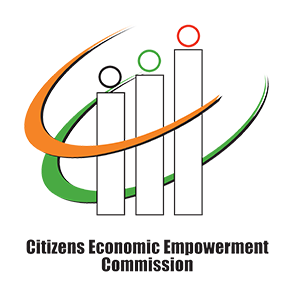 